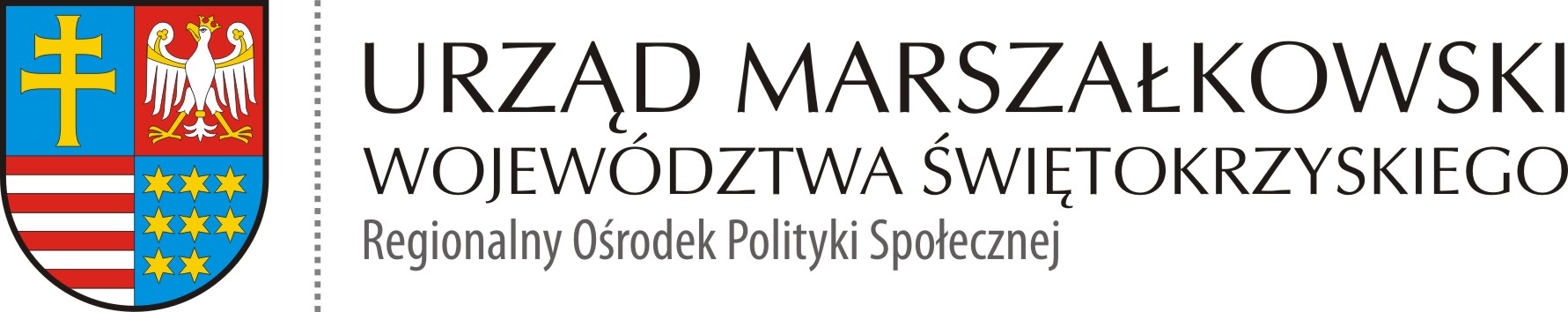 Załącznik nr 1 do Zapytania ofertowego ROPS-II.272.11.2018SZCZEGÓŁOWY OPIS PRZEDMIOTU ZAMÓWIENIAUsługi trenera – Szkoła Kooperacji poziom regionalnyINFORMACJE O PRZEDMIOCIE ZAMÓWIENIAPrzedmiotem zamówienia jest świadczenie usługi trenera – Szkoła Kooperacji poziom regionalny - na potrzeby realizacji szkoleń dla podmiotów z gmin i powiatów województwa świętokrzyskiego w związku z realizacją projektu partnerskiego pn.: „Liderzy kooperacji"                          w ramach  Programu Operacyjnego Wiedza Edukacja Rozwój - Działanie 2.5 "Skuteczna pomoc społeczna" - "Wypracowanie  i wdrożenie modeli kooperacji pomiędzy instytucjami pomocy społecznej i integracji społecznej a podmiotami innych polityk sektorowych m.in. pomocy społecznej, edukacji, zdrowia, sądownictwa i policji".Projekt jest realizowany w okresie od 01.04.2018 r. do 31.03.2021 r.	Celem głównym projektu pn.: „Liderzy kooperacji" jest wypracowanie i wdrożenie modelu kooperacji pomiędzy instytucjami pomocy i integracji społecznej, a podmiotami innych polityk sektorowych istotnych z punktu widzenia włączenia społecznego i zwalczania ubóstwa dla gmin wiejskich na obszarze makroregionu tj. województw lubelskiego, mazowieckiego, podkarpackiego, podlaskiego i świętokrzyskiego.  Realizacja celu projektu wpłynie na: włączenie zasobów różnych sektorów tj. edukacji, ochrony zdrowia, policji, wymiaru sprawiedliwości, kultury, sportu i rekreacji w kompleksowe wsparcie osób, rodzin pozostających w trudnej życiowej sytuacji, wzrost wiedzy i umiejętności podmiotów pomocowych i sektorowych w zakresie efektywnej kooperacji, wzmocnienie potencjału instytucji działających na rzecz włączenia społecznego, profesjonalizację działań pomocowych i współpracy poprzez systemową kooperację, opracowanie instrumentu zapewniającego wielowymiarowe, systemowe wsparcie osób, rodzin pozostających w trudnej życiowej sytuacji w wypełnianiu ról i aktywności w lokalnych społecznościach, aktywizację społeczną i stworzenie możliwości usamodzielnienia osób i rodzin. Cel zostanie osiągnięty poprzez opracowanie oraz pilotażowe wdrożenie modelu kooperacji pomiędzy instytucjami pomocy i integracji społ., a podmiotami innych polityk sektorowych dla gmin wiejskich. Projekt przyczyni się do: doskonalenia kooperacji międzyinstytucjonalnej pomiędzy instytucjami pomocy i integracji społecznej, a podmiotami innych polityk sektorowych, wypracowania wielopłaszczyznowego modelu postępowania w procesie aktywizacji społecznej osób, rodzin pozostających w trudnej życiowej sytuacji.2. WARUNKI UDZIAŁU W POSTĘPOWANIU.O udzielenie zamówienia mogą ubiegać się wykonawcy, którzy spełniają warunki udziału                 w postępowaniu dotyczące wiedzy i doświadczenia wykonawcy oraz posiadanego potencjału kadrowego tj. wykażą, iż osoba, która będzie pełniła funkcję trenera spełnia wszystkie wymienione poniżej wymagania: a) wykształcenie wyższe (mgr) kierunkowe na jednym ze wskazanych kierunków: pedagogika, politologia, polityka społeczna, psychologia, socjologia, praca socjalna, zarządzanie lub inne humanistyczno-społeczne;b) minimum 5 lat stażu pracy w instytucji szkoleniowej lub doświadczenia w pracy jako trener lub 100 godzin przeprowadzonych szkoleń/treningów w okresie ostatnich 5 lat;c) wiedza z zakresu kooperacji, współpracy wielosektorowej, pracy z rodziną.3. TERMIN I MIEJSCE REALIZACJI ZAMÓWIENIA1.	Planowany termin sierpień-październik 2018 r. Szczegółowe terminy realizacji usługi zostaną uzgodnione z wybranym do realizacji zamówienia Wykonawcą.Miejsce: szkolenia odbędą się na terenie województwa świętokrzyskiego, w gminach: Bieliny, Bodzechów Bogoria, Łoniów, Łopuszno, Sadowie, Oksa, Wodzisław. Zamawiający zapewni sale szkoleniowe, catering oraz materiały szkoleniowe dla uczestników. 4. SZCZEGÓŁOWE INFORMACJE DOTYCZĄCE REALIZACJI SZKOLEŃ:Zamawiający nie pokrywa kosztów dojazdu, noclegu oraz wyżywienia trenerów. Zamówienie podzielone jest na cztery części:Część I. świadczenie usługi trenera – Szkoła Kooperacji poziom regionalny – szkolenie „Zasady i formy współpracy; partycypacja; metody kooperacji; budowanie zespołu; wykorzystanie zasobów podmiotów pomocowych w gminie i powiecie” – Gmina Bodzechów, Gmina Wodzisław, Gmina Łoniów, Gmina BogoriaSzkolenie jednodniowe dla 4 grup, 8-10 osób w grupie. Szkolenie obejmuje łącznie 32 godziny dydaktyczne.Wykonawca zaproponuje sposób organizacji szkoleń, plan/harmonogram szkoleń (cele, tematy, godziny, forma zajęć), materiały szkoleniowe. Wśród proponowanych form zajęć powinny się znaleźć: mini wykłady, warsztaty, ćwiczenia, analiza treści materiałów.Wykonawca w terminie nie później niż 5 dni przed rozpoczęciem pierwszego szkolenia przedstawi do akceptacji  Zamawiającemu plan/harmonogram szkoleń oraz treści materiałów w formie elektronicznej. Wydruk materiałów szkoleniowych jest po stronie Zamawiającego.Część II. świadczenie usługi trenera – Szkoła Kooperacji poziom regionalny – szkolenie „Zasady i formy współpracy; partycypacja; metody kooperacji; budowanie zespołu; wykorzystanie zasobów podmiotów pomocowych w gminie i powiecie” – Gmina Oksa, Gmina Bieliny, Gmina Łopuszno, Gmina MirzecSzkolenie jednodniowe dla 4 grup, 8-10 osób w grupie. Szkolenie obejmuje łącznie 32 godziny dydaktyczne.Wykonawca zaproponuje sposób organizacji szkoleń, plan/harmonogram szkoleń (cele, tematy, godziny, forma zajęć), materiały szkoleniowe. Wśród proponowanych form zajęć powinny się znaleźć: mini wykłady, warsztaty, ćwiczenia, analiza treści materiałów.Wykonawca w terminie nie później niż 5 dni przed rozpoczęciem pierwszego szkolenia przedstawi do akceptacji  Zamawiającemu plan/harmonogram szkoleń oraz treści materiałów w formie elektronicznej. Wydruk materiałów szkoleniowych jest po stronie Zamawiającego.Część III. świadczenie usługi trenera – Szkoła Kooperacji poziom regionalny – szkolenie „Efektywna praca z rodziną; nowe metody pracy (genogram, empowerment, TSR); praca środowiskowa, praca grupowa” - Gmina Bodzechów, Gmina Wodzisław, Gmina Łoniów, Gmina Bogoria Szkolenie jednodniowe dla 4 grup, 8-10 osób w grupie. Szkolenie obejmuje łącznie 32 godziny dydaktyczne.Wykonawca zaproponuje sposób organizacji szkoleń, plan/harmonogram szkoleń (cele, tematy, godziny, forma zajęć), materiały szkoleniowe. Wśród proponowanych form zajęć powinny się znaleźć: mini wykłady, warsztaty, ćwiczenia, analiza treści materiałów.Wykonawca w terminie nie później niż 5 dni przed rozpoczęciem pierwszego szkolenia przedstawi do akceptacji  Zamawiającemu plan/harmonogram szkoleń oraz treści materiałów w formie elektronicznej. Wydruk materiałów szkoleniowych jest po stronie Zamawiającego.Część IV. świadczenie usługi trenera – Szkoła Kooperacji poziom regionalny – szkolenie „Efektywna praca z rodziną; nowe metody pracy (genogram, empowerment, TSR); praca środowiskowa, praca grupowa” - Gmina Oksa, Gmina Bieliny, Gmina Łopuszno, Gmina MirzecSzkolenie jednodniowe dla 4 grup, 8-10 osób w grupie. Szkolenie obejmuje łącznie 32 godziny dydaktyczne.Wykonawca zaproponuje sposób organizacji szkoleń, plan/harmonogram szkoleń (cele, tematy, godziny, forma zajęć), materiały szkoleniowe. Wśród proponowanych form zajęć powinny się znaleźć: mini wykłady, warsztaty, ćwiczenia, analiza treści materiałów.Wykonawca w terminie nie później niż 5 dni przed rozpoczęciem pierwszego szkolenia przedstawi do akceptacji  Zamawiającemu plan/harmonogram szkoleń oraz treści materiałów w formie elektronicznej. Wydruk materiałów szkoleniowych jest po stronie Zamawiającego.